+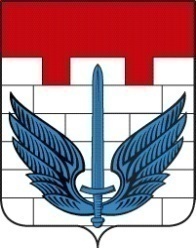 АДМИНИСТРАЦИЯ ЛОКОМОТИВНОГО ГОРОДСКОГО ОКРУГАЧЕЛЯБИНСКОЙ ОБЛАСТИП О С Т А Н О В Л Е Н И Е « 30 » января  2024 г. № 16п. ЛокомотивныйОб определении должностных лиц, ответственных   за реализацию в 2024 году муниципальных составляющих (муниципальных проектов, муниципальных программ) региональных проектов 	В соответствии с Федеральным законом «Об общих принципах организации местного самоуправления в Российской Федерации», Указом Президента Российской Федерации от 07.05.2018 № 204 «О национальных целях и стратегических задачах развития Российской Федерации на период до 2024 года», руководствуясь Уставом Локомотивного городского округа, -Администрация Локомотивного городского округа ПОСТАНОВЛЯЕТ:1. Определить должностных лиц, ответственных за реализацию в 2024 году муниципальных составляющих (муниципальных проектов, муниципальных программ) региональных проектов Национальных проектов Российской Федерации в Локомотивном городском округе Челябинской области (список прилагается).2. Возложить на должностных лиц ответственность за достижение целей, целевых показателей и решение задач муниципальных составляющих (муниципальных проектов, муниципальных программ) региональных проектов в части реализации Национальных проектов Российской Федерации на территории Локомотивного городского округа Челябинской области.3. Настоящее постановление подлежит размещению на официальном сайте администрации Локомотивного городского округа в информационно-телекоммуникационной сети «Интернет» (Эссерт В.Р.).4. Контроль выполнения настоящего постановления возложить на заместителя Главы Локомотивного городского округа Мамыкина О.В.ГлаваЛокомотивного городского округа					   А.М. МордвиновСогласование  к постановлению Администрации Локомотивного городского округа от « 30 » января 2024 г. № 16	Об определении должностных лиц, ответственных   за реализацию в 2024 году  муниципальных составляющих (муниципальных проектов, муниципальных программ) региональных проектов Первый заместитель Главы округа, начальник Финансового управления				Е.М. ПоповаЗаместитель Главы Локомотивного городского округа					О.В. МамыкинНачальник отдела правовой и аналитической работы						Т.М. СироткинаРасчет рассылки:1 экз. – подлинники2 экз. – канцелярия3 экз. – ФУ4 экз. - БУХ5 экз. - сайт6 экз. - Заместитель Главы округа - контрольКсерокопии – ответственным должностным лицамисполнитель: Формина Л.Н.руководитель аппарата администрации, 56775электронная копия сданаприложение   к постановлению  администрации  от 30.01.2024 года № 16Список должностных лиц, ответственных за реализацию в 2024 году муниципальных составляющих  (муниципальных проектов, муниципальных программ) региональных проектов Национальных проектов Российской Федерации в Локомотивном городском округе Челябинской областиДолжность, Ф.И.О.Координатора реализацииНационального проектаДолжность, Ф.И.О. Куратора реализации регионального проектаДолжность, Ф.И.О. лиц, ответственных за реализацию муниципальных составляющих регионального проекта Должность, Ф.И.О. лиц, ответственных за реализацию муниципальных составляющих регионального проекта 1. Национальный проект «Жилье и городская среда»1. Национальный проект «Жилье и городская среда»1. Национальный проект «Жилье и городская среда»1. Национальный проект «Жилье и городская среда»Региональный проект:* «Формирование городской среды»(реализация программ формирования современной городской среды)Региональный проект:* «Формирование городской среды»(реализация программ формирования современной городской среды)Региональный проект:* «Формирование городской среды»(реализация программ формирования современной городской среды)Региональный проект:* «Формирование городской среды»(реализация программ формирования современной городской среды)Первый заместитель Главы Локомотивного городского округа, начальник Финансового управления Попова Е.М.Начальник Управления архитектуры и ЖКХ Ломовцев Н.Г.Начальник отдела архитектуры и градостроительной политики Управления архитектуры и ЖКХ Солдатенко А.Н.Начальник отдела архитектуры и градостроительной политики Управления архитектуры и ЖКХ Солдатенко А.Н.2. Национальный проект «Образование»2. Национальный проект «Образование»2. Национальный проект «Образование»2. Национальный проект «Образование»Региональные проекты:* « Патриотическое воспитание граждан»(проведение мероприятий по обеспечению деятельности советников директора по воспитанию и взаимодействию с детскими общественными объединениями в общеобразовательных организациях)* «Социальная активность»(организация и проведение мероприятий с детьми и молодежью)Региональные проекты:* « Патриотическое воспитание граждан»(проведение мероприятий по обеспечению деятельности советников директора по воспитанию и взаимодействию с детскими общественными объединениями в общеобразовательных организациях)* «Социальная активность»(организация и проведение мероприятий с детьми и молодежью)Региональные проекты:* « Патриотическое воспитание граждан»(проведение мероприятий по обеспечению деятельности советников директора по воспитанию и взаимодействию с детскими общественными объединениями в общеобразовательных организациях)* «Социальная активность»(организация и проведение мероприятий с детьми и молодежью)Региональные проекты:* « Патриотическое воспитание граждан»(проведение мероприятий по обеспечению деятельности советников директора по воспитанию и взаимодействию с детскими общественными объединениями в общеобразовательных организациях)* «Социальная активность»(организация и проведение мероприятий с детьми и молодежью)Заместитель Главы  Локомотивного городского округа Мамыкин О.В.Начальник отдела образования, культуры, молодежной политики, физической культуры и спортаКораблева Н.А.Директор муниципального казенного общеобразовательного учреждения «Средняя общеобразовательная школа № 2»Латтеган С.А.Директор муниципального казенного общеобразовательного учреждения «Средняя общеобразовательная школа № 2»Латтеган С.А.3. Национальный проект «Демография»3. Национальный проект «Демография»3. Национальный проект «Демография»3. Национальный проект «Демография»Региональный проект:          * «Финансовая поддержка семей при рождении детей»          (выплата областного единовременного пособия при рождении ребенка            в соответствии с Законом Челябинской области «Об областном           единовременном пособии при рождении ребенка»)Региональный проект:          * «Финансовая поддержка семей при рождении детей»          (выплата областного единовременного пособия при рождении ребенка            в соответствии с Законом Челябинской области «Об областном           единовременном пособии при рождении ребенка»)Региональный проект:          * «Финансовая поддержка семей при рождении детей»          (выплата областного единовременного пособия при рождении ребенка            в соответствии с Законом Челябинской области «Об областном           единовременном пособии при рождении ребенка»)Региональный проект:          * «Финансовая поддержка семей при рождении детей»          (выплата областного единовременного пособия при рождении ребенка            в соответствии с Законом Челябинской области «Об областном           единовременном пособии при рождении ребенка»)Заместитель Главы  Локомотивного городского округа Мамыкин О.В.Начальник Управления социальной защиты населенияЮдина В.Г.Начальник Управления социальной защиты населенияЮдина В.Г.Начальник Управления социальной защиты населенияЮдина В.Г.